457200 Челябинская область, Варненский район, с.Варна, ул.Советская,135/1 кабинет№13, тел. 3-05-03,  E-mail: revotdelvarna@.mail.ruЗаключение по результатам экспертно-аналитического мероприятия«Внешняя проверка годового отчета об исполнении бюджета за 2020 год Кулевчинского сельского поселения Варненского муниципального района»16.04.2021г.                                                                                                с.ВарнаОснование для проведения контрольного мероприятия: пункт 1.3. раздела I плана работы Контрольно-счётной палаты Варненского муниципального района Челябинской области на 2021 год, соглашение о передаче контрольно-счетному органу муниципального района полномочий контрольно-счетного органа поселения по осуществлению внешнего муниципального финансового контроля от 29.12.2016г. №17/08/8.  Предмет контрольного мероприятия: Внешняя проверка годового отчета об исполнении бюджета за 2020 год Кулевчинского сельского поселения Варненского муниципального района.Объект контрольного мероприятия: Администрация Кулевчинского сельского поселения Варненского муниципального района (далее Поселение)Цель контрольного мероприятия: - оценка   полноты   исполнения   бюджета   по   объему   и   структуре   доходов,   расходных обязательств бюджета; - выявление случаев нарушения бюджетного законодательства в ходе исполнения бюджета, анализ выявленных отклонений и нарушений.Проверяемый период деятельности: 2020 годСрок контрольного мероприятия: с «12» апреля по «16» апреля 2021г. Состав рабочей группы:Аудитор Контрольно-счётной палаты Варненского муниципального района Челябинской области Пальчикова Л.В.Должностными лицами, ответственными за организацию бюджетного процесса в Кулевчинском сельском поселении Варненского муниципального района в проверяемом периоде, являлись:- глава сельского поселения с правом первой подписи:в период с 01.01.2020года по 19.05.2020года глава Мельников В.В. (Решение Совета депутатов Кулевчинского сельского поселения Варненского муниципального района Челябинской области № 23 от 11.09.2018г.);в период с 25.05.2020 года по 22.11.2020 года временно исполняющий обязанности главы Подберезная В.П. (Решение Совета депутатов Кулевчинского сельского поселения Варненского муниципального района Челябинской области № 11 от 25.05.2020г.);в период с 23.11.2020 года по 31.12.2020 года глава Подберезная В.П.  (Решение Совета депутатов Кулевчинского сельского поселения Варненского муниципального района Челябинской области № 40 от 12.11.2020г.);- заместитель главы администрации сельского поселения, начальник финансового отдела  с правом второй подписи:- в период с 01.01.2020года по 22.11.2020года Подберезная В.П. (Распоряжение Администрации Кулевчинского сельского поселения от 09.12.2013г. №29-р);- в период с 23.11.2020года по 31.12.2020 года по дополнительному соглашении. №1 к соглашению о передаче функций по ведению бюджетного учета, составлению бюджетной, налоговой и статистической отчетности, отчетности в государственные внебюджетные фонды от 23.11.2020года №5 ответственное лицо за ведение бухгалтерского учета, назначен специалист по финансовым вопросам Еркина Т.В.(без права второй подписи на платежных банковских документах);- в период с 23.11.2020 года по 31.12.2020 года по соглашению о передаче функций по ведению бюджетного учета, составлению бюджетной, налоговой и статистической отчетности, отчетности в государственные внебюджетные фонды от 23.11.2020 года №5 право второй подписи на платежных банковских документах на основании Распоряжения от 24.11.2020г. №37-3 предоставлено директору «Центра бюджетного планирования, учета и отчетности» Варненского муниципального района Челябинской области Пелих Н.С..При проведении внешней проверки годового отчета Контрольно-счетная палата руководствовалась следующими нормативными правовыми актами:-  Бюджетным кодексом Российской Федерации;- Приказом Министерства финансов Российской Федерации от 28.12.2010г. №191н «Об утверждении Инструкции о порядке составления и представления годовой, квартальной и месячной отчетности об исполнении бюджетов бюджетной системы Российской Федерации» (далее по тексту - Инструкция № 191н);- Стандартом внешнего муниципального финансового контроля СВМФК «Проведение внешней проверки годового отчета об исполнении местного бюджета совместно с проверкой достоверности годовой бюджетной отчетности главных администраторов бюджетных средств», утвержденного распоряжением Контрольно-счетной палаты Варненского муниципального района Челябинской области от 10.12. 2013 г. № 13.Проверкой  установлено:1.Общие положенияЗаключение КСП по внешней проверке годового отчета об исполнении бюджета Кулевчинского сельского поселения за 2020 год подготовлено в соответствии с Бюджетным Кодексом РФ, Федеральным законом «Об общих принципах организации местного самоуправления в РФ», Положением о бюджетном процессе и иным действующим законодательством.Бюджетные правоотношения регламентированы Положением о бюджетном процессе Кулевчинского сельского поселения утвержденным решением Совета депутатов от 21.11.2017г. №17 (с изменениями и дополнениями) (далее по тексту Положение о бюджетном процессе). В соответствии со статьей 102 Положения о бюджетном процессе годовой отчет об исполнении бюджета до его рассмотрения в Совете депутатов Кулевчинского сельского поселения подлежит внешней проверке, которая включает внешнюю проверку бюджетной отчетности главных распорядителей средств местного бюджета и подготовку заключений на годовой отчет об исполнении местного бюджета, что соответствует требованиям пункта 1 статьи 264.4 Бюджетного кодекса РФ.Согласно письму-уведомлению  КСП от 29.03.2021 года № 26 отчет об исполнении бюджета Кулевчинского сельского поселения поступил в срок, установленный статьей 105 Положения о бюджетном процессе в полном объеме.В ходе внешней проверки отчета об исполнении бюджета за 2020 год проверено и проведены:- анализ исполнения местного бюджета по данным годового отчета по основным показателям;- оценка эффективности и результативности использования в отчетном году бюджетных средств;- соответствие фактического исполнения бюджета его плановым назначениям, утвержденным Решением о местном бюджете на 2020 год с учетом изменений, внесенных в ходе его исполнения;- выявление случаев нарушения бюджетного законодательства в ходе исполнения бюджета, анализ выявленных отклонений и нарушений.Отчет об исполнении бюджета Кулевчинского сельского поселения за 2020 год, а также представленные одновременно с ним иные формы  бюджетной отчетности, по составу форм соответствуют требованиям статьи  264.1 БК РФ, Инструкции №191н.2. Организация бюджетного процесса. Соблюдение бюджетного законодательства при организации исполнения бюджета в 2020 году.В соответствии со статьей 264.1 Бюджетного кодекса РФ бюджетный учет представляет собой упорядоченную систему сбора, регистрации и обобщения информации в денежном выражении о состоянии финансовых и нефинансовых активов и обязательств муниципальных образований, а также об операциях, изменяющих указанные активы и обязательства.В соответствии с пунктом 1 статьи 9 Бюджетного Кодекса РФ сельское  поселение самостоятельно осуществляет исполнение своего бюджета.Администрация Кулевчинского сельского поселения (исполнительно-распорядительный орган муниципального образования) в соответствии с пунктом 4 статьи 154 Бюджетного кодекса РФ (далее – Администрация) является главным распорядителем бюджетных средств, получателем бюджетных средств, главным администратором доходов бюджета, главным администратором источников финансирования дефицита бюджета. В соответствии с пунктом 2 статьи 154 Бюджетного кодекса РФ финансовый орган администрации Кулевчинского сельского поселения организует исполнение бюджета поселения.Финансовое управление администрации Варненского муниципального района организует кассовое исполнение бюджета сельского поселения через счета отделения по Варненскому району УФК по Челябинской области.Для исполнения бюджета в части налоговых доходов и наличных денежных операций для учета средств находящихся во временном распоряжении в учреждении исполнение происходило через лицевой счет, открытый в отделении по Варненскому району УФК по Челябинской области, обслуживающийся в Отделении Сбербанка России № 8597 (весь проверяемый  период.).Бюджет Кулевчинского сельского поселения на 2020 год утвержден до начала финансового года Решением Совета депутатов Кулевчинского сельского поселения от 19.12.2019г. №17 «О бюджете Кулевчинского сельского поселения на 2020 год и на плановый период 2021-2022 годов».Главным распорядителем бюджетных средств 2020 года в сельском поселении является одно учреждение - администрация  Кулевчинского сельского поселения.Согласно Разделу 1 "Организационная структура субъекта бюджетной отчетности" пояснительной записки (ф.0503160) изменений в количестве муниципальных учреждений в 2020 году не произошло, получателями бюджетных средств в  2020 году являлись:- Администрация Кулевчинского сельского поселения Варненского муниципального района;- Муниципальное учреждение культуры «Кулевчинская централизованная клубная система».Решением Совета депутатов Кулевчинского сельского поселения от 19.12.2019г. №17 «О бюджете Кулевчинского сельского поселения на 2020 год и на плановый период 2021-2022 годов» утвержден перечень главных администраторов доходов бюджета сельского поселения:007 – Контрольно-счетная палата Челябинской области034 – Главное контрольное управление Челябинской области182 – Управление Федеральной налоговой службы Российской Федерации по Челябинской области827 – Администрация Кулевчинского сельского поселения6. Результаты внешней проверки бюджетной отчетности главных администраторов средств бюджета муниципального образования. Анализ показателей финансовой отчетности.В ходе внешней проверки бюджетной отчётности главного администратора средств бюджета сельского поселения Кулевчинское  Варненского муниципального района Контрольно-счетной палатой Варненского муниципального района  проведено контрольное мероприятие «Внешняя проверка бюджетной отчетности главного администратора бюджетных средств Кулевчинского сельского поселения за 2020 год», составлен акт №9 от 16.04.2021года..В соблюдении пункта 7 Инструкции №191н бюджетная отчетность составлена на основе:- данных Главной книги за декабрь 2020 года и других регистров бюджетного учета, с проведением сверки оборотов и остатков по регистрам аналитического учета с оборотами и остатками по регистрам синтетического учета;- показателей бюджетной отчетности, представленной получателями, распорядителями, главными распорядителями бюджетных средств, администраторами, главными администраторами доходов бюджета, администраторами, главными администраторами источников финансирования дефицита бюджета, финансовыми органами, органами Федерального казначейства, органами, осуществляющими кассовое обслуживание, обобщенных путем суммирования одноименных показателей по соответствующим строкам и графам с исключением взаимосвязанных показателей по консолидируемым позициям бюджетной отчетности- плановых (прогнозных) показателей.В целях составления годовой бюджетной отчетности проведена инвентаризация активов и обязательств.В соответствии с пунктом 9 Инструкции № 191н бюджетная отчетность составлена нарастающим итогом с начала года в рублях с точностью до второго десятичного знака после запятой.В соблюдение требований пункта 6 Инструкции №191н бюджетная отчетность подписана руководителем (главой поселения), специалистом по финансовым вопросам.К проверке представлена годовая бюджетная отчетность по состоянию  на 1 января 2021 года в сброшюрованном и пронумерованном виде. В соответствии с требованиями пункта 152 Инструкции №191н Пояснительная записка по ф.0503160 представлена в разрезе пяти разделов и сведений по формам, предусмотренным Инструкцией №191н. При исполнении бюджета Кулевчинского сельского поселения в 2020 году по учреждениям Кулевчинского сельского поселения все бюджетные обязательства приняты в пределах установленных лимитов бюджетных обязательств.По результатам деятельности Кулевчинского сельского поселения за период с 1 января 2020 года по 31 декабря 2020 года включительно уменьшение финансового результата составило 867534,87 рубля, в том числе за счет: - уменьшения нефинансовых активов на 128949,84 рубля; - уменьшения финансовых активов на 290582,05 рубля;- увеличения обязательств на 448002,98 рубля.В рамках контрольного мероприятия и исполнения бюджета 2020 года были выявлены следующие нарушения:1. В несоблюдение пункта 2 статьи 160.1 БК РФ, статьи 11 Федерального закона от 06.12.2011г. №402-ФЗ «О бухгалтерском учете», пункта 7 Инструкции №191н и пункта 1.5 Приказа Министерства финансов РФ от 13.06.1995г. №49 «Об утверждении методических указаний по инвентаризации имущества и финансовых обязательств» перед составлением годовой бюджетной отчетности за 2020 год не проведена инвентаризация расчетов, сверка данных оперативного учета с данными бухгалтерского учета   не проводится.2. В несоблюдении пункта 21 Приказа от 01.12.2010 N 157н «Об утверждении Единого плана счетов бухгалтерского учета для органов государственной власти (государственных органов), органов местного самоуправления, органов управления государственными внебюджетными фондами, государственных академий наук, государственных (муниципальных) учреждений и Инструкции по его применению» бухгалтерский учет в учреждении ведется не в соответствии с Планом счетов, например:- номер счета Плана счетов (Рабочего плана счетов) состоит из двадцати пяти разрядов вместо двадцати шести;- 1 - 17 разряды  счета заполнялись не в соответствии с аналитическим кодом по классификационному признаку поступлений и выбытий.  Нарушение является повторным.3. В несоблюдение требований Приказа № 85н, Приказа №209н при осуществлении расходов по компенсации расходов на оплату жилых помещений, отопления и освещения отдельным категориям граждан, работающих и проживающих в сельских населенных пунктах (социальная выплата сотрудникам учреждения) в сумме 113238,00 рублей применены коды бюджетной классификации КВР 321 "Пособия, компенсации и иные социальные выплаты гражданам, кроме публичных нормативных обязательств" и КОСГУ 263 "Пособия по социальной помощи населению в натуральной форме" вместо КВР 112 «Иные выплаты персоналу учреждений» и КОСГУ 267 "Социальные компенсации персоналу в натуральной форме".4. При проведении сверки показателей по основным средствам в разрезе аналитических счетов 101 «основные средства», 104 «амортизация основных средств» ф.0503168 «Сведения о движении нефинансовых активов» по состоянию на 01.01.2021г. с данными главной книги, выявлено: в несоблюдение пункта 86 Приказа Минфина РФ от 01.12.2010 N 157н «Об утверждении Единого плана счетов бухгалтерского учета для органов государственной власти (государственных органов), органов местного самоуправления, органов управления государственными внебюджетными фондами, государственных академий наук, государственных (муниципальных) учреждений и Инструкции по его применению» (далее по тексту - Приказа от 01.12.2010 N157н) начисленная амортизация по счету 010434 «Амортизация машин и оборудования» больше, чем балансовая стоимость по счету 010134 «Машины и оборудование на сумму 5950,00 рублей.5. В несоблюдение пункта 10 Приказа Минфина России от 6 декабря 2010 г. N162н "Об утверждении Плана счетов бюджетного учета и Инструкции по его применению", выбытие основного средства «бензокоса» инвентарный номер 06.047 балансовой стоимостью 5950,00 рублей отражено по Дебету счета 40120.271 «Расходы на амортизацию основных средств и нематериальных активов» и кредиту счета 10134.000 «Машины и оборудование - иное движимое имущество учреждения», что завысило финансовый результат, чем нарушены требования статьи 264.1 Бюджетного кодекса Российской Федерации, а так же пункта 3 Приказа от 01.12.2010 N157н и является нарушением требований к бюджетному (бухгалтерскому) учету, в том числе к составлению либо представлению бюджетной или бухгалтерской (финансовой) отчетности (пункт 2 статьи 15.15.6. Кодекса Российской Федерации об административных  правонарушениях от 30 декабря 2001 г. N 195-ФЗ).6. В несоблюдение пункта 71 Приказа от 01.12.2010 N157н земельные участки: - с кадастровым номером №74:05:2300001:757 кадастровой стоимостью 2020160,16 рубля, полученный в постоянное бессрочное пользование на основании Постановления администрации Варненского муниципального района от 27.05.2020г. №270;- с кадастровым номером №74:05:1000001:184 кадастровой стоимостью 937548,54 рубля полученные в постоянное бессрочное пользование на основании Постановления администрации Варненского муниципального района от 10.06.2020г. №295;- с кадастровым номером №74:05:2300001:788 кадастровой стоимостью 1725597,84 рубля;- с кадастровым номером №74:05:0000000:2739 кадастровой стоимостью 343979,15 рубля и имеющие государственную регистрацию полученного права, не учитываются на счете 10311 «Земля — недвижимое имущество учреждения».7. В несоблюдении пункта 3 статьи 215 Гражданского кодекса РФ и пункта 141 Приказа №157н в реестре Казны по состоянию на 01.01.2021 года, а также на счете 10800 «Нефинансовые активы имущества казны» отсутствует (не учитывается) имущество, являющееся собственностью Поселения в сумме 17494517,91 рубля:- земельный участок с кадастровым номером 74:05:4700006:0008, общей площадью 3435003 кв.метров, кадастровой стоимостью 15835363,83 рублей;- земельный участок с кадастровым номером 74:05:4700002:121, общей площадью 200003 кв.метров, кадастровой стоимостью 922013,83 рублей;- земельный участок с кадастровым номером 74:05:0000000:2729, общей площадью 191465 кв.метров, кадастровой стоимостью 737140,25 рублей.8. Данные форм 0503169, 0503110 (ДО по счету 40120.213, КО по счетам расчетов: 30302, 30306, 30307, 30310) не соответствуют данным, отраженным в форме 4-ФСС за 2020 год и «Расчету по страховым взносам» по форме КНД 11511111. Отклонение между начисленными страховыми взносами согласно налоговым декларациям и расходами, начисленными по счету 40120 «расходы текущего года» КОСГУ 213 «начисления на оплату труда» составило 8,90 рублей, чем нарушен принцип полноты отражения расходов бюджета (статья 32 Бюджетного Кодекса РФ).9. В несоблюдение пункта 263  Приказа от 01.12.2010 N157н:- перечисление страховых взносов на обязательное социальное страхование на случай временной нетрудоспособности и в связи с материнством в сумме 8,99 рублей отражалось по счетам 30310 «Расчеты по страховым взносам на обязательное пенсионное страхование на выплату страховой части трудовой пенсии» и 30307 «Расчеты по страховым взносам на обязательное медицинское страхование в Федеральный ФОМС» вместо счета 30302 «Расчеты по страховым взносам на обязательное социальное страхование на случай временной нетрудоспособности и в связи с материнством»;- перечисление страховых взносов на обязательное социальное страхование от несчастных случаев на производстве и профессиональных заболеваний в сумме 0,01 рублей отражались по счету 30307 «Расчеты по страховым взносам на обязательное медицинское страхование в Федеральный ФОМС» вместо счета 30306 «Расчеты по страховым взносам на обязательное социальное страхование от несчастных случаев на производстве и профессиональных заболеваний».10. В несоблюдение пункта 264 Приказа №157н аналитический учет по счетам 30302, 30306, 30307, 30310 не ведется в Многографной карточке или в Карточке учета средств и расчетов, в разрезе бюджетов и соответственно зачисляемых видов платежей.11. В несоблюдение статьи 10 Федерального закона от 6 декабря 2011г. N402-ФЗ "О бухгалтерском учете" и пункта 10  Приказа от 01.12.2010 N157н регистр бухгалтерского учета ф.0504072 «Главная книга» по счетам 30302, 30306, 30307, 30310 заполнялся не на основе первичных учетных документов.12. При проверке первичных документов по списанию горюче-смазочных материалов, установлено отсутствие в путевых листах данных о пройденном расстоянии по каждой поездке и конкретного адреса (реквизит первичного документа), допускается формулировка «по Кулевчам», данный факт говорит о неполном отражении факта хозяйственной жизни. Нарушение является повторным.ЗаключениеПо результатам проведенной внешней проверки установлено, что годовой отчет об исполнении бюджета за 2020 год Кулевчинского сельского поселения Варненского муниципального района отражает достоверное финансовое положение муниципального образования Кулевчинское  сельское поселение и результаты его финансово-хозяйственной деятельности за период с 1 января 2020 года по 31 декабря 2020 года.ПредложенияКонтрольно-счётная палата Варненского муниципального района Челябинской области рекомендует:1). Совету депутатов Кулевчинского сельского поселения: утвердить отчет «Об исполнении бюджета Кулевчинского сельского поселения за 2020 год» 2). Администрации и финансовому органу : 1. При использовании бюджетных средств необходимо исходить из достижения заданных результатов с использованием наименьшего объема средств (экономности) и (или) достижения наилучшего результата с использованием определенного бюджетом объема средств (результативности), обеспечивать целевое использование бюджетных средств: - усилить контроль за полнотой и своевременностью  погашения  кредиторской и дебиторской задолженностей (своевременно составлять акты сверок и проводить инвентаризацию расчетов);2. Своевременно  приводить  муниципальные  программы  в  соответствие  с  решением  о  бюджете. 3. Проводить   программно-целевую     бюджетную     политику,  повышать долю расходов, направляемых на реализацию муниципальных программ.4. При  формировании  и  в ходе исполнения бюджета  не  допускать  занижения  показателей  доходов. 5. Повысить качество бюджетного планирования. 6. Принимать меры к обязательному исполнению принятых расходных обязательств.7. Принимать меры по устранению факторов, негативно влияющих на достоверность бюджетной отчетности, оперативно устранять выявленные нарушения, допущенные  в ходе исполнения местного бюджета.Аудитор КСП                                                                      Л.В.Пальчикова 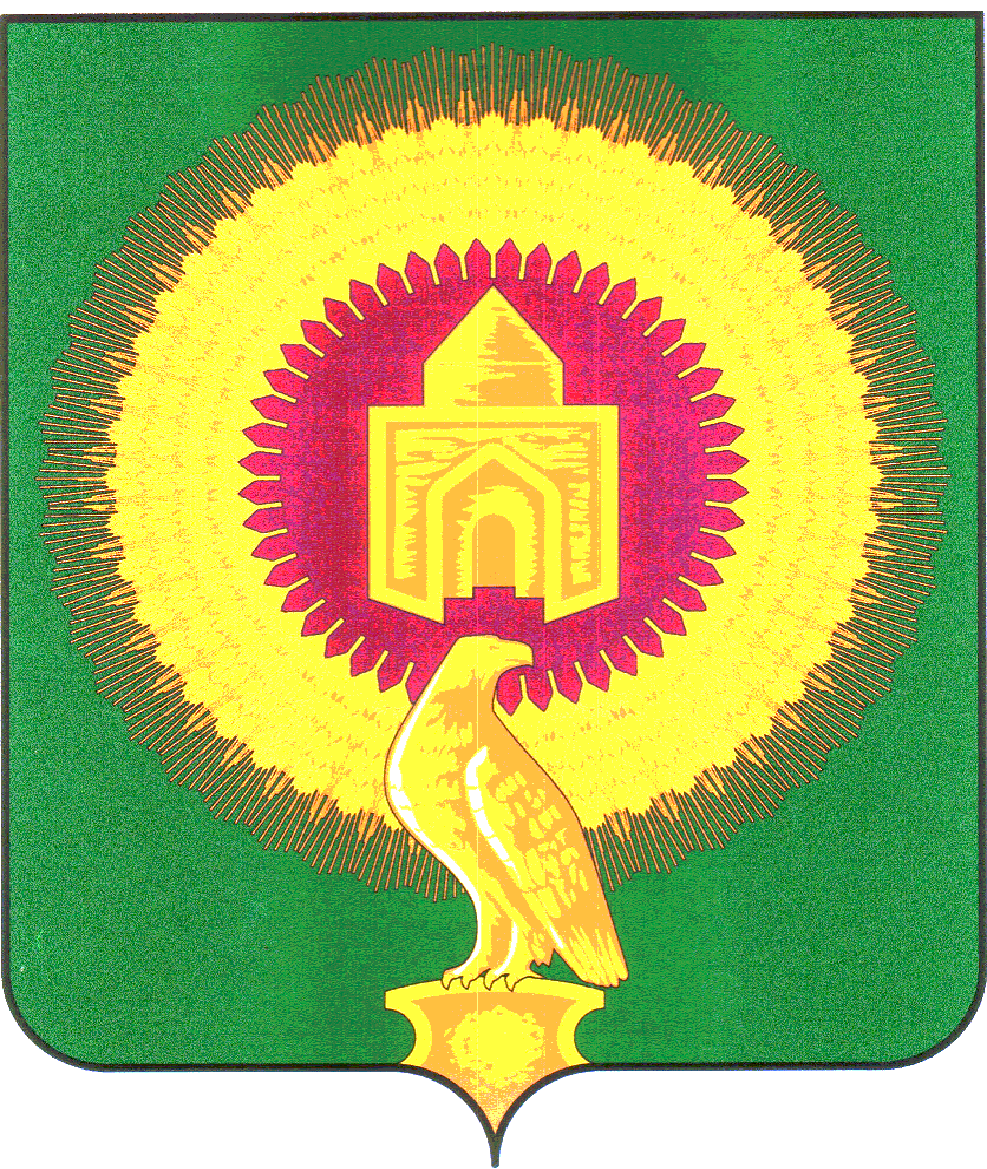 КОНТРОЛЬНО-СЧЁТНАЯ ПАЛАТА ВАРНЕНСКОГО МУНИЦИПАЛЬНОГО РАЙОНА ЧЕЛЯБИНСКОЙ ОБЛАСТИКОНТРОЛЬНО-СЧЁТНАЯ ПАЛАТА ВАРНЕНСКОГО МУНИЦИПАЛЬНОГО РАЙОНА ЧЕЛЯБИНСКОЙ ОБЛАСТИКОНТРОЛЬНО-СЧЁТНАЯ ПАЛАТА ВАРНЕНСКОГО МУНИЦИПАЛЬНОГО РАЙОНА ЧЕЛЯБИНСКОЙ ОБЛАСТИ